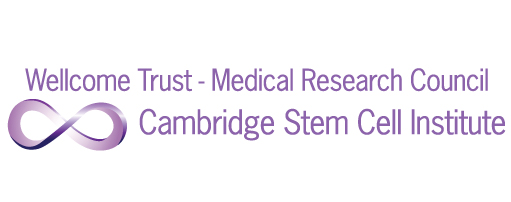 __________________________________________________________________________________Genomics facility request formNameGroupDeptemailBrief description of your projectHave you got low input material?Which library type is required?DNARNAIf submitting RNA samples, how do you prefer to have them depleted of ribosomal RNA?PolyA isolationRiboZero depletionHow many samples?ERCC spike-ins required (for RNA)?Run type for sequencing?SE50PE150How many lanes on a HiSeq 4000?SpeciesIf you are submitting human samples, have you got ethical consent?Who is doing the bioinformatic analysis? (contact email for when data become available)Grant code, if availableHow was the DNA/RNA prepared?How was the material quantified?Have you done a DNAse digest (for RNA) / RNAse digest (for DNA)?In what volume is the sample supplied?Will you need to keep the libraries and any leftover material? (Please arrange a handover when project completed!)Any extra information?